При назначении пособия семьям с детьми от 8 до 16 лет включительно, а также беременным женщинам, учитывается имущество семьи. Подробнее: https://pfr.gov.ru/grazhdanam/early_pregnancy~8055. #ПФР #Пенсионныйфонд #важнознать #пособие #ПФРвыплаты2021 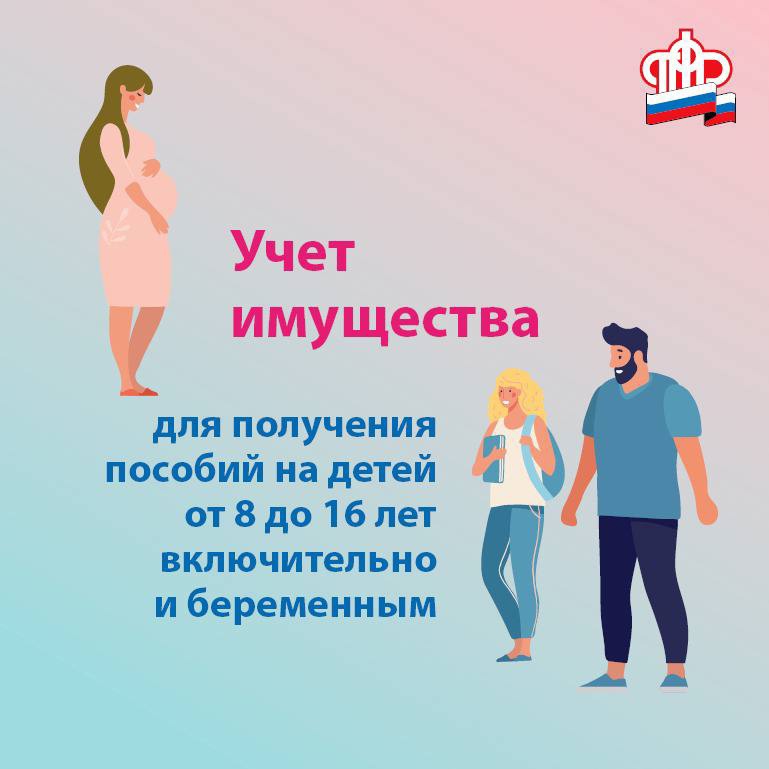 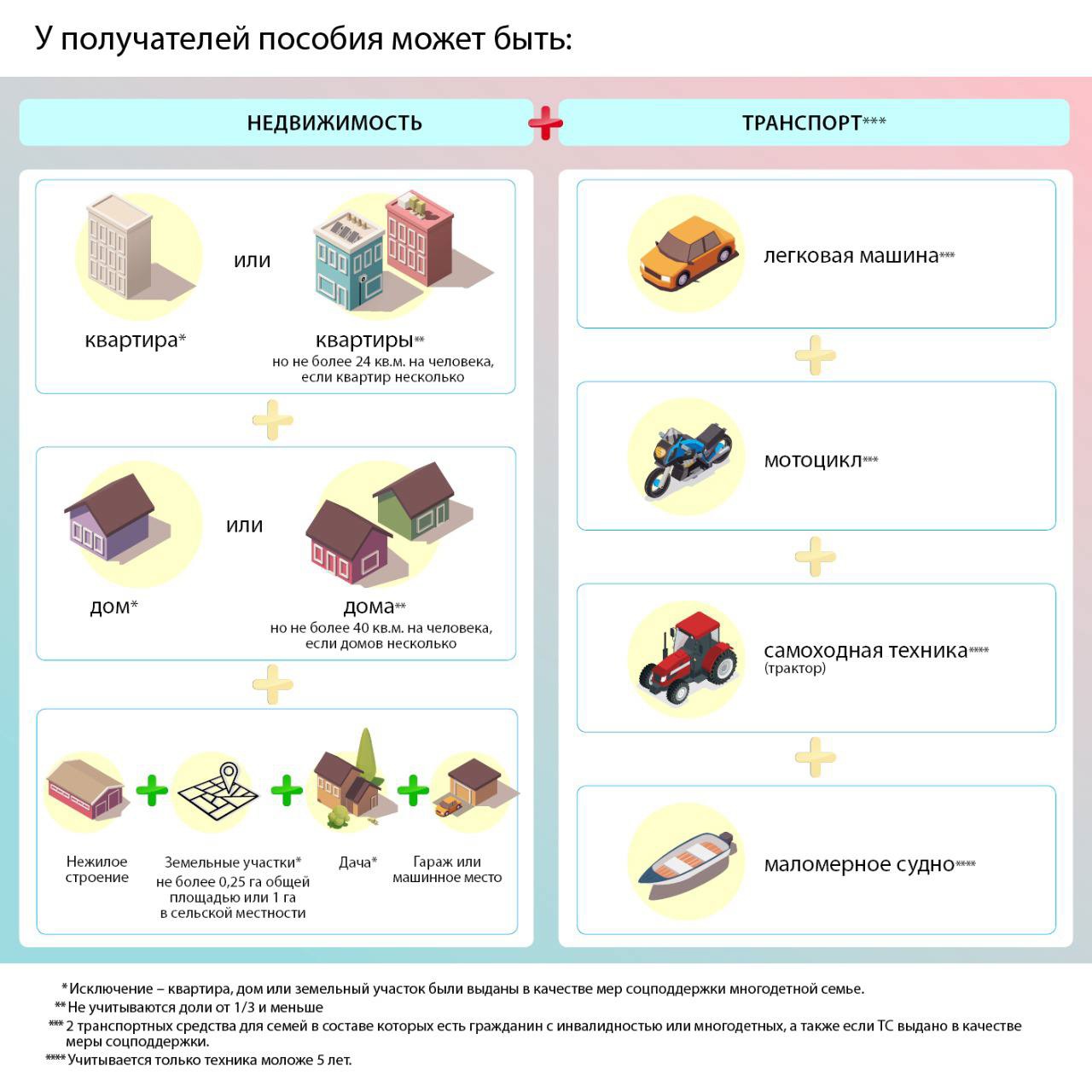 